Obnoven provoz knihovny Úherceod 27. 4. 2021Provozní doba: každé úterý od 17:00 do 19:00 hod.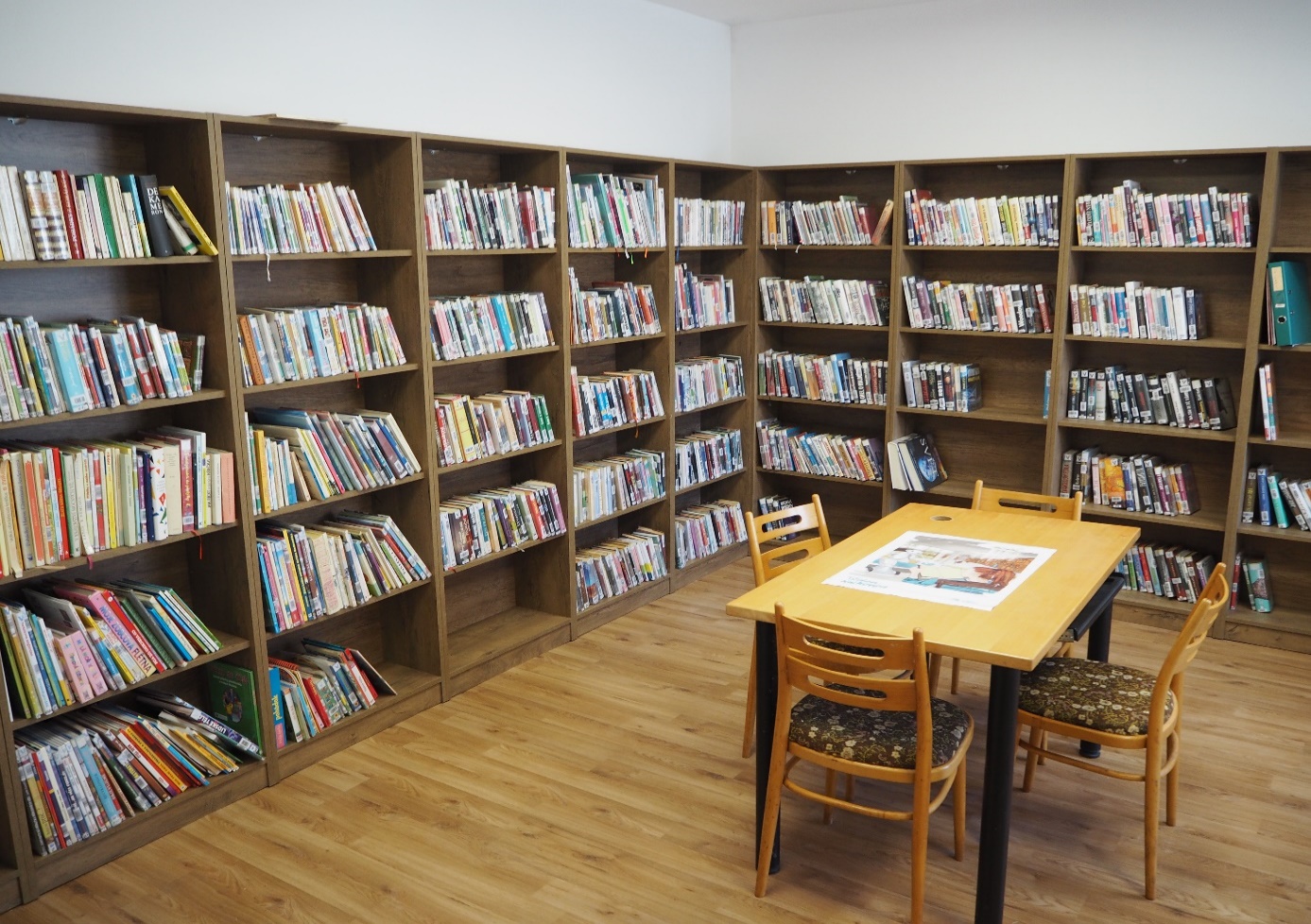 Provoz knihovny je obnoven za dodržení následujících podmínek:- V knihovně mohou být maximálně dvě dospělé osoby a knihovnice.- Všechny osoby budou mít respirátor.- Před vstupem do knihovny si občané provedou desinfekci rukou.Za dodržování hygienických opatření děkujeme!